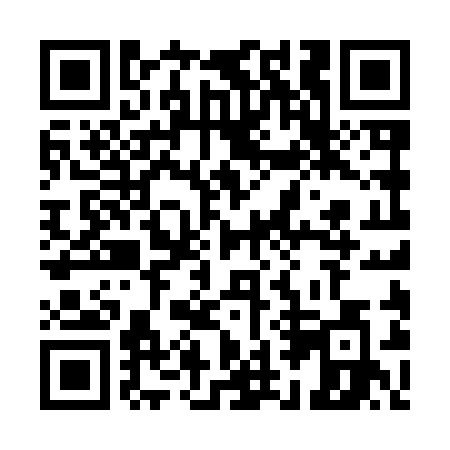 Ramadan times for Sabinow, PolandMon 11 Mar 2024 - Wed 10 Apr 2024High Latitude Method: Angle Based RulePrayer Calculation Method: Muslim World LeagueAsar Calculation Method: HanafiPrayer times provided by https://www.salahtimes.comDateDayFajrSuhurSunriseDhuhrAsrIftarMaghribIsha11Mon4:104:106:0311:503:425:385:387:2412Tue4:084:086:0011:503:445:405:407:2613Wed4:054:055:5811:493:455:425:427:2814Thu4:034:035:5611:493:475:435:437:3015Fri4:004:005:5311:493:485:455:457:3216Sat3:583:585:5111:493:505:475:477:3317Sun3:553:555:4911:483:515:495:497:3518Mon3:533:535:4711:483:525:505:507:3719Tue3:503:505:4411:483:545:525:527:3920Wed3:483:485:4211:473:555:545:547:4121Thu3:453:455:4011:473:565:565:567:4322Fri3:423:425:3711:473:585:575:577:4523Sat3:403:405:3511:463:595:595:597:4724Sun3:373:375:3311:464:006:016:017:4925Mon3:343:345:3011:464:026:026:027:5126Tue3:323:325:2811:464:036:046:047:5427Wed3:293:295:2611:454:046:066:067:5628Thu3:263:265:2311:454:066:076:077:5829Fri3:233:235:2111:454:076:096:098:0030Sat3:203:205:1911:444:086:116:118:0231Sun4:184:186:1712:445:097:137:139:041Mon4:154:156:1412:445:117:147:149:062Tue4:124:126:1212:435:127:167:169:093Wed4:094:096:1012:435:137:187:189:114Thu4:064:066:0712:435:147:197:199:135Fri4:034:036:0512:435:167:217:219:156Sat4:004:006:0312:425:177:237:239:187Sun3:573:576:0112:425:187:247:249:208Mon3:543:545:5812:425:197:267:269:229Tue3:513:515:5612:415:207:287:289:2510Wed3:483:485:5412:415:227:297:299:27